Rue Montoyerstraat 24 (B.5) – 1000 Brussels
Phone : 32 2 512 99 50 – Fax : 32 2 512 28 29
cbl.acp@skynet.be – www.cblacp.eu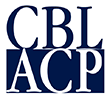 BELGIAN ECONOMIC MISSION – CBL-ACPIN HAVANA, CUBAFROM THE 26TH TO THE 30TH OF AUGUST 20151 - COMPANY/ORGANIZATION PROFILE, GOALS & CONTACTS:Maximum 20 lines + one picture of your participant to the mission2 - THE STRENGTHS OF YOUR COMPANY/ORGANIZATION:Maximum 10 lines3 - OFFICIAL AND B2B CONTACTS WANTED IN CUBA:4 - PROJECT(S) ALREADY REALIZED BY YOUR COMPANY/ORGANISATION IN CUBA:5 - LOCAL REPRESENTATION:Do you already have a representative (branch, agent) in Cuba? If so, please mention his name, surname and E-mail address to allow us to invite him to some events in Havana.6 – HERE, WRITE A SUMMARY OF WHAT IS WRITTEN ABOVE, IN SPANISH (IF POSSIBLE) FOR CUBAN REPRESENTATIVES: